Załącznik 1.Regulamin organizacji i przeprowadzania badań ankietowych dotyczących oceny nauczycieli akademickich przez studentów Uniwersytetu Opolskiego.Regulamin organizacji i przeprowadzaniabadań ankietowych 
dotyczących oceny nauczycieli akademickich 
dokonywanej przez studentów Uniwersytetu Opolskiego § 1Regulamin określa zakres działania Biura Dydaktyki i Spraw Studenckich w obszarze przeprowadzania i statystycznego opracowania wyników badańankietowych dotyczących oceny nauczycieli akademickich przez studentów, jako jednego z narzędzi systemu oceny nauczycieli akademickich na Uniwersytecie Opolskim.Celem systemu oceny jest stymulowanie ciągłego doskonalenia jakości kształcenia na Uniwersytecie Opolskim oraz podniesienie rangi pracy dydaktycznej, przyznanie jej należnego miejsca w opinii społeczności akademickiej i w ocenach nauczycieli akademickich. § 2Jednostką zajmującą się organizacją i prowadzeniem badań ankietowych jest Biuro Dydaktyki 
i Spraw Studenckich Uniwersytetu Opolskiego. Do zadań Biura Dydaktyki i Spraw Studenckich w obszarze przeprowadzania i statystycznego opracowywania  wyników badań ankietowych należy w szczególności:1) informowanie dziekanatów wydziałów oraz sekretariatów jednostek ogólnouczelnianych prowadzących działalność dydaktyczną o terminie realizacji procedury w danym semestrze;2) uruchamianie ankietyzacji w systemie USOSweb;2) kompletowanie wypełnionych przez studentów kwestionariuszy ankiet oraz wprowadzanie uzyskanych danych do programu komputerowego „Ankieta”;3) statystyczne opracowywanie wyników badań ankietowych; 4) przygotowywanie zbiorczych zestawień wyników badań ankietowych i przekazanie ich uprawnionym osobom. Biuro Dydaktyki i Spraw Studenckich odpowiada za formalną stronę organizacji badań ankietowych, tzn. gromadzi i archiwizuje wypełnione kwestionariusze ankiet.Biuro Dydaktyki i Spraw Studenckich zajmuje się również statystycznym opracowaniem wyników badań ankietowych, przy użyciu programu komputerowego „Ankieta”, sporządza ich zbiorcze zestawienia oraz przekazuje je uprawnionym osobom:1) ogólne zestawienie: - Rektor, - Prorektor ds. kształcenia i studentów,- Przewodnicząca Uczelnianej Komisji ds. Oceny Jakości Kształcenia,- Pełnomocnik Rektora UO ds. jakości kształcenia,2) szczegółowe zestawienie:    - dziekani wydziałów,   - kierownicy jednostek ogólnouczelnianych, prowadzących działalność dydaktyczną,   3) do wglądu zestawienie ogólne może otrzymać przewodniczący Samorządu   Studenckiego. Ankietyzacja prowadzona jest dwa razy w roku, po zakończeniu semestru: za semestr zimowy do 15 marca, za semestr letni do 15 października.Zbiorcze zestawienia wyników badań ankietowych są przekazywane w dwóch turach: za semestr zimowy – do 30 czerwca, za semestr letni – do 31 stycznia, po uprzednim zatwierdzeniu przez Prorektora ds. dydaktykii studentów UO.Wyniki badań są analizowane na poziomie wydziału i upubliczniane na stronie internetowej wydziału w zakładce Jakość kształcenia.§ 3Oceniepodlegakażdy nauczyciel akademicki (bez względu na tytuł, stanowisko i pełnioną funkcję), który zakończył przedmiot nauczania w danym semestrze roku akademickiego. Odsetek wypełnionych kwestionariuszy ankiet przypadający na jednego ocenianego nauczyciela akademickiego prowadzącego zajęcia w semestrze, za który jest oceniany, nie może być mniejszy niż 10 procent.Każdy nauczyciel akademicki otrzymuje swoje wyniki poprzez system USOSweb, na osobiste konto. powinien otrzymać swoje wyniki oceny od dziekana. Wyniki badań ankietowych powinny być omówioneprzez dziekana wydziału indywidualnie z każdym ocenionym pracownikiem.Negatywny wynik z dwóch kolejnych ankietyzacji wpływa znacząco na ocenę nauczyciela akademickiego i może doprowadzić do podjęcia wobec niego kroków administracyjnych.Wyniki badań ankietowych są brane pod uwagę przy ocenie nauczycieli akademickich, prowadzeniu polityki kadrowej i nagradzaniu pracowników (m.in. nagroda Quality), oraz wykorzystywane do stałego doskonalenia procesu dydaktycznego, do kształtowania obsady zajęć, stopniowego rozwiązywania ujawniających się problemów w zakresie prowadzenia zajęć, a także do sterowania strumieniami środków finansowych wspierających innowacje dydaktyczne, działalności marketingowej Uniwersytetu Opolskiego.§ 41. Na Uniwersytecie Opolskim obowiązuje standardowy, dla całej Uczelni, wzór ankiety (Załącznik 1. –wersja w języku polskim oraz Załącznik 2. – wersja w języku angielskim - do niniejszego Regulaminu).2.Kwestionariusz ankiety zawiera instrukcję udzielania odpowiedzi na pytania dotyczące zajęć dydaktycznych, tj. wykładu, ćwiczeń, konwersatorium, laboratorium oraz seminarium. Stwierdzenia zawarte w kwestionariuszu ankiety zawierają między innymi następujące aspekty procesu dydaktycznego: organizację zajęć, aktywizowanie i usamodzielnianie studentów, komunikatywność przekazu, dyscyplinę prowadzenia zajęć, a także ustosunkowanie się pracowników prowadzących zajęcia do studentów (dostępność, życzliwość, obiektywność oceniania, itp.). 3. Kwestionariusze ankiet wypełniane są przez studentów: I i II stopnia, studiów jednolitych magisterskich orazstudiów podyplomowych anonimowo.4. Ankietowani studenci wybierają oceny z 5-stopniowej skali: w bardzo małym stopniu - w małym stopniu - średnio - w dużym stopniu - w bardzo dużym stopniu. 5. W kwestionariuszu ankiety jest oddzielne miejsce na wpisanie ewentualnych uwag i komentarzy, nie mieszczących się w zakresie powyższych stwierdzeń, jak również miejsce na wpisanie przez studenta średniej ocen uzyskanej przez niego z ostatniej sesji, liczby opuszczonych przez niego zajęć oraz liczbyzajęć dydaktycznych nie odbytych przez nauczyciela akademickiego.6. Obliczeń statystycznych dokonuje się w Biurze Dydaktyki i Spraw StudenckichUniwersytetu Opolskiego wg programu „Ankieta”.7. Pracownik Biura Dydaktyki i Spraw Studenckich odpowiedzialny za statystyczne opracowanie wyników badań ankietowych przepisuje także uwagi i komentarze czynione przez studentów, które nie mieszcząsię w zakresie stwierdzeń zawartych w kwestionariuszu ankiety.8.Badania realizowane są online poprzez system USOSweb. Student dobrowolnie wypełnia kwestionariusz ankiety po zalogowaniu się na swoje osobiste konto w USOSweb.Kwestionariusz ankiety znajduje się w zakładce Ankieta. Po udzieleniu odpowiedzi ankieta jest automatycznie przesyłana, jako poufna informacja, do pracownika odpowiedzialnego za ankietyzację w Biurze Dydaktyki i Studentów Uniwersytetu Opolskiego. Po zapisaniu wypełnionej ankiety w bazie danych nie zostaje zachowana żadna informacja, dzięki której możliwe byłoby powiązanie udzielonych odpowiedzi z osobą wypełniającą kwestionariusz ankiety.Załącznik 2.Wzór Kwestionariusza oceny nauczyciela akademickiego dokonywanej przez studenta
(w języku polskim). 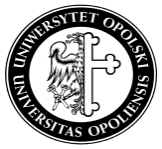 Kwestionariusz oceny nauczyciela akademickiego dokonywanej przez studenta	Kwestionariusz służy zebraniu opinii studentów na temat sposobu prowadzenia zajęć dydaktycznych. Ankieta jest anonimowa. Prosimy o poważne potraktowanie poniższych stwierdzeń i zaznaczenie przez „X” wybranej odpowiedzi. Jeśli na któreś z pytań nie można udzielić odpowiedzi prosimy je pominąć. Dodatkowe uwagi, komentarze i propozycje prosimy wpisać w rubryce „UWAGI  O ZAJĘCIACH”.UWAGA! W przypadku WYKŁADU prosimy nie odpowiadać na pytania 11 i 12.	       Należy zaznaczyć rodzaj zajęć i wpisać nazwisko prowadzącego.Rodzaj zajęć: WK L Ćw. S		W – wykład			L – laboratorium					K– konwersatorium		Ćw. – ćwiczeniaS – seminarium 	Imię i nazwisko prowadzącego:	........................................................................................................			Przedmiot:.........................................................................................................................................												UWAGI O ZAJĘCIACH:Proszę wpisać swoje ustosunkowanie pozytywne i negatywne do prowadzonych zajęć oraz propozycje ich udoskonalenia.Załącznik2a.Wzór Kwestionariusza oceny nauczyciela akademickiego dokonywanej przez studenta
(w języku angielskim).    Evaluation Questionnaires	The questionnaireserves to collectstudents’ opinionsrelated to the courses. The questionnaires are anonymous. Please, mark the right answer by putting „X” and skip the questions you find impossible to answer. 	The questionnaire consists of two parts. In Part I, the implementation of specific classes by an indicated academic teacher should be assessed (see the list of teachers assessed in USOS). In Part II. it is necessary to evaluate the implementation of classes remotely at your Faculty.	Please write any additional remarks, comments and suggestions in the section "COMMENTS ABOUT THE CLASSES"Note: in case of LECTURE do not answer questions 11 and 12.	Please, mark the type of classes and write the name of the lecturer. Type of classes: L D  LAB  P	S		L – lecture 			LAB  – laboratory					D – discussion class		P – practical class	S– seminarThe name of the lecturer:......................................................	……………………………………….			Subject:...............................................................	………………………………………………………..										COMMENTS ON CLASSES:Please, share both positive and negative comments and the suggestions for improvement. Załącznik 3. Wzór Kwestionariusza oceny nauczyciela akademickiego dokonywanej przez studenta w przypadku prowadzenia zajęć dydaktycznych w trybie zdalnym (w języku polskim)..Kwestionariusz oceny nauczyciela akademickiego dokonywanej przez studenta	Kwestionariusz służy zebraniu opinii studentów na temat sposobu prowadzenia zajęć dydaktycznych. Ankieta jest anonimowa. Prosimy o poważne potraktowanie poniższych stwierdzeń i zaznaczenie przez „X” wybranej odpowiedzi. Jeśli na któreś z pytań nie można udzielić odpowiedzi prosimy je pominąć. 	Kwestionariusz składa się z dwóch części. W Części I. należy ocenić realizację konkretnych zajęć przez wskazanego nauczyciela akademickiego (patrz: USOSweb).W Części II. należy ocenić realizację zajęć w trybie zdalnym na Państwa Wydziale. Dodatkowe uwagi, komentarze i propozycje prosimy wpisać w rubryce „UWAGI O ZAJĘCIACH”.UWAGA! W przypadku WYKŁADU prosimy nie odpowiadać na pytania 11 i 12.	       Należy zaznaczyć rodzaj zajęć i wpisać nazwisko prowadzącego. Rodzaj zajęć: W K L Ćw. S		W – wykład			L – laboratorium					K – konwersatorium		Ćw. – ćwiczeniaS – seminarium 	Imię i nazwisko nauczyciela akademickiego:  ............................................................................			Nazwa przedmiotu: ........................................................................................................................UWAGI O ZAJĘCIACH:Proszę wpisać swoje ustosunkowanie pozytywne i negatywne do zrealizowanych zajęć oraz propozycje ich udoskonalenia.Załącznik 3a.Wzór Kwestionariusza oceny nauczyciela akademickiego dokonywanej przez studenta w przypadku prowadzenia zajęć dydaktycznych w trybie zdalnym. (w języku angielskim).Evaluation Questionnaires	The questionnaire serves to collect students’ opinions related to the courses. The questionnaires are anonymous. Please, mark the right answer by putting „X” and skip the questions you find impossible to answer. 	The questionnaire consists of two parts. In Part I, the implementation of specific classes by an indicated academic teacher should be assessed (see the list of teachers assessed in USOS). In Part II. it is necessary to evaluate the implementation of classes remotely at your Faculty.	Please write any additional remarks, comments and suggestions in the section "COMMENTS ABOUT THE CLASSES"Note: in case of LECTURE do not answer questions 11 and 12.	Please, mark the type of classes and write the name of the lecturer. Type of classes: L D  LAB  P	S		L – lecture 			LAB  – laboratory					D – discussion class		P – practical class	S– seminarThe name of the lecturer:...........................................................................................................				Subject:.................................................................................................................................														COMMENTS ON CLASSES:Please, share both positive and negative comments and the suggestions for improvement. 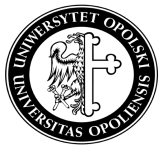 UCZELNIANA KSIĘGA JAKOŚCI KSZTAŁCENIAUCZELNIANA KSIĘGA JAKOŚCI KSZTAŁCENIAUCZELNIANA KSIĘGA JAKOŚCI KSZTAŁCENIASymbolSDJK-0-U8PROCEDURA OCENY NAUCZYCIELI AKADEMICKICH DOKONYWANEJ PRZEZ STUDENTÓWPROCEDURA OCENY NAUCZYCIELI AKADEMICKICH DOKONYWANEJ PRZEZ STUDENTÓWPROCEDURA OCENY NAUCZYCIELI AKADEMICKICH DOKONYWANEJ PRZEZ STUDENTÓWPROCEDURA OCENY NAUCZYCIELI AKADEMICKICH DOKONYWANEJ PRZEZ STUDENTÓWWydanie 12022/2023Zmiana 8Strona 1/2Cel i przedmiot proceduryCelem i przedmiotem procedury oceny nauczycieli akademickich jest ustalenie stopnia wypełniania przez nauczycieli akademickich obowiązków, o których mowa w ustawie Prawo o szkolnictwie wyższym i nauce oraz w Statucie Uniwersytetu Opolskiego.Zakres stosowania proceduryUniwersytet Opolski – wszyscy nauczyciele akademiccy, prowadzący zajęcia dydaktyczne na studiach pierwszego i drugiego stopnia, na jednolitych studiach magisterskich (stacjonarnych i niestacjonarnych), studiach podyplomowych.DefinicjeNauczyciel akademicki –nauczyciel pracujący w Uczelni na stanowiskach określonych 
w Statucie Uniwersytetu Opolskiego z dnia 9.05.2019 r. §59 ust. 1-3.OdpowiedzialnośćBiuro Dydaktyki i Spraw Studenckich Uniwersytetu Opolskiego: formalne i merytoryczne planowanie i organizowanie badań ankietowych oraz statystyczne opracowanie uzyskanych danych.Dziekani wydziałów, w porozumieniu z koordynatorami kierunków,oraz kierownicy jednostek ogólnouczelnianych, prowadzących działalność dydaktyczną: nadzór i monitorowanie przebiegu badań ankietowych wśród studentów.Sposób postępowaniaPracownik Biura Dydaktyki i Spraw Studenckich,odpowiedzialny za statystyczne opracowaniewyników badańankietowych, informuje dziekanaty wydziałów oraz sekretariaty jednostek ogólnouczelnianych prowadzących działalność dydaktyczną o terminie realizacji procedury w danym semestrze. Pracownik Biura Dydaktyki i Spraw Studenckich wraz z informatykiem z Centrum Nowoczesnych Technologii UO uruchamiają ankietyzację online w systemie USOSweb. Kwestionariusze ankiet wypełniane są przez studentów: I i II stopnia, studiów jednolitych magisterskich, studiów podyplomowych anonimowo.Ankietyzacja jest przeprowadzana po każdym zakończonym semestrze zajęć dydaktycznych.Przedmiotem badań ankietowych są wszystkie formy zajęć dydaktycznych na studiach stacjonarnych i niestacjonarnych – przy czym jeden kwestionariusz ankiety odpowiadajednej wybranej formie zajęć, np. W, K, Ć (a nie W+K czy W+Ć). Ocenie podlega każdy nauczyciel akademicki (bez względu na tytuł, stanowisko i pełnioną funkcję), który zakończył przedmiot nauczania w danym semestrze roku akademickiego.  Badania powinny zostać zakończone najdalej: za semestr zimowy do 15 marca, za semestr letni do 15października.5.7 Zgromadzone w toku badań ankietowych dane są archiwizowane przez pracownika Biura Dydaktyki i Spraw Studenckich odpowiedzialnego za statystyczne opracowanie wyników badań.5.8 Pracownik Biura Dydaktyki i Spraw Studenckich odpowiedzialny za statystyczne opracowanie wyników badań ankietowych wprowadza uzyskane dane do programu „Ankieta”.Odsetekwypełnionych kwestionariuszy ankiet przypadający na jednego ocenianego nauczyciela akademickiego prowadzącego zajęcia w semestrze, za który jest oceniany, nie może być mniejszy niż 10 procent.5.9 Zbiorcze zestawienia wyników badań ankietowych otrzymują:ogólne zestawienie: - Rektor, - Prorektor ds. kształcenia i studentów,- Przewodnicząca Uczelnianej Komisji ds. Oceny Jakości Kształcenia,- Pełnomocnik Rektora UO ds. jakości kształcenia,b) szczegółowe zestawienie:    - dziekani wydziałów,   - kierownicy jednostek ogólnouczelnianych, prowadzących działalność dydaktyczną,   c) do wglądu zestawienie ogólne może otrzymać przewodniczący Samorządu   Studenckiego. 5.10 Każdy nauczyciel akademicki otrzymuje swoje wyniki poprzez system USOSweb, na osobiste konto. Wyniki badań ankietowych powinny być omówione przez dziekana wydziału indywidualnie z każdym ocenionym pracownikiem.Negatywny wynik z dwóch kolejnych  ankietyzacji wpływa znacząco na ocenę nauczyciela akademickiego i może doprowadzić do podjęcia wobec niego kroków administracyjnych.5.11Zbiorcze zestawienia wyników badań ankietowych są przekazywane w dwóch turach: za semestr zimowy – do 30 czerwca, za semestr letni – do 31 stycznia, po uprzednim zatwierdzeniu przez Prorektora ds. dydaktyki i studentów UO.5.12 Zbiorcze zestawienia wyników badań ankietowych są analizowane na poziomie wydziału i upubliczniane na stronie internetowej wydziału w zakładce Jakość kształcenia.6. Sposób wypełniania ankiet przez studentów w systemie USOSweb.6.1.Każdy student otrzymuje na swoją pocztę w domenie UO list z informacją o terminie realizacji badań. 6.2. Student dobrowolnie wypełnia kwestionariusz ankiety po zalogowaniu się na swoje osobiste konto w USOSweb wybiera opcję Mój USOS lub z bocznego menu: Ankiety, otworzyć ankietę, klikając w nazwę przedmiotu.6.3. Raz wypełnionej ankiety nie można ponownie otworzyć.6.4. Po udzieleniu odpowiedzi ankieta jest automatycznie przesyłana, jako poufna informacja do pracownika odpowiedzialnego za ankietyzację w Biurze Dydaktyki i Studentów Uniwersytetu Opolskiego.6.5. Po zapisaniu wypełnionej ankiety w bazie danych nie zostaje zachowana żadna informacja, dzięki której możliwe byłoby powiązanie udzielonych odpowiedzi z osobą wypełniającą kwestionariusz ankiety.Podstawa prawnaZarządzenienr 48/2014 r. Rektora Uniwersytetu Opolskiego z dnia 17.11.2014 r.w sprawie wprowadzenia Procedur Jakości Kształcenia obowiązujących w Uniwersytecie Opolskim z późniejszymi zmianami.Regulamin organizacji i przeprowadzania badań ankietowych dotyczących oceny nauczycieli akademickich przez studentów Uniwersytetu Opolskiego.Zarządzenie nr 142/2020 Rektora Uniwersytetu Opolskiego z dnia 23 X 2020 r. w sprawie czasowego ograniczenia funkcjonowania UO w zakresie prowadzenia kształcenia w związku z zapobieganiem, przeciwdziałaniem i zwalczaniem COVI-19.Rozporządzenia Ministra Nauki i Szkolnictwa Wyższego z dnia 16 października 2020 r. w sprawie czasowego ograniczenia funkcjonowania niektórych podmiotów systemu szkolnictwa wyższego i nauki w związku z zapobieganiem, przeciwdziałaniem i zwalczaniem COVID-19 (Dz. U. poz. 1835),ZałącznikiZałącznik1.Regulamin organizacji i przeprowadzania badań ankietowych dotyczących oceny nauczycieli akademickich przez studentów Uniwersytetu Opolskiego.Załącznik 2.Wzór Kwestionariusza oceny nauczyciela akademickiego dokonywanej przez studenta
(w języku polskim).Załącznik 2a.Wzór Kwestionariusza oceny nauczyciela akademickiego dokonywanej przez studenta (w języku angielskim).Załącznik 3.Wzór Kwestionariusza oceny nauczyciela akademickiego dokonywanej przez studenta w przypadku prowadzenia zajęć dydaktycznych w trybie zdalnym (wjęzyku polskim).Załącznik 3a.Wzór Kwestionariusza oceny nauczyciela akademickiego dokonywanej przez studenta w przypadku prowadzenia zajęć dydaktycznych w trybie zdalnym. (w języku angielskim).Ocena realizacji zajęć prowadzonych przez nauczyciela akademickiegoOcena realizacji zajęć prowadzonych przez nauczyciela akademickiegoOcena realizacji zajęć prowadzonych przez nauczyciela akademickiegoOcena realizacji zajęć prowadzonych przez nauczyciela akademickiegoOcena realizacji zajęć prowadzonych przez nauczyciela akademickiegoOcena realizacji zajęć prowadzonych przez nauczyciela akademickiegoOcena realizacji zajęć prowadzonych przez nauczyciela akademickiegoLp.StwierdzeniaW bardzomałymstopniuW małymStopniuŚrednioW dużymstopniuW bardzodużymstopniuDobrze przygotowujei organizuje zajęciaInspiruje studentów do samodzielnego myśleniaPrzekazuje wiadomości jasno i przekonywującoProwadzi zajęcia regularnie i punktualnieRealizuje wyraźnieokreślony cel zajęćJest dostępny dla studentów w ramach konsultacjiProwadzi zajęciainteresującoWobec studentów jest życzliwy i taktownyĆwiczy systematyczność i wszechstronność myślenia10.Wiąże teoretyczne rozważania z praktykąNie dotyczy wykładuNie dotyczy wykładuNie dotyczy wykładuNie dotyczy wykładuNie dotyczy wykładuNie dotyczy wykładuNie dotyczy wykładu11.Stawia studentomjednoznaczne wymagania12.Obiektywnie oceniawkład pracy studentaStatus studentaStatus studentaStatus studentaStatus studentaStatus studentaStatus studentaStatus studenta               Rok studiów:                                                    ....................................................               Średnia ocen z ostatniej sesji egzaminacyjnej:    ....................................................               Liczba zajęć opuszczonych przez Ciebie:            ....................................................               Liczba zajęć nie odbytych przez prowadzącego: .....................................................                Forma studiów (stacjonarne, niestacjonarne)     .....................................................               Rok studiów:                                                    ....................................................               Średnia ocen z ostatniej sesji egzaminacyjnej:    ....................................................               Liczba zajęć opuszczonych przez Ciebie:            ....................................................               Liczba zajęć nie odbytych przez prowadzącego: .....................................................                Forma studiów (stacjonarne, niestacjonarne)     .....................................................               Rok studiów:                                                    ....................................................               Średnia ocen z ostatniej sesji egzaminacyjnej:    ....................................................               Liczba zajęć opuszczonych przez Ciebie:            ....................................................               Liczba zajęć nie odbytych przez prowadzącego: .....................................................                Forma studiów (stacjonarne, niestacjonarne)     .....................................................               Rok studiów:                                                    ....................................................               Średnia ocen z ostatniej sesji egzaminacyjnej:    ....................................................               Liczba zajęć opuszczonych przez Ciebie:            ....................................................               Liczba zajęć nie odbytych przez prowadzącego: .....................................................                Forma studiów (stacjonarne, niestacjonarne)     .....................................................               Rok studiów:                                                    ....................................................               Średnia ocen z ostatniej sesji egzaminacyjnej:    ....................................................               Liczba zajęć opuszczonych przez Ciebie:            ....................................................               Liczba zajęć nie odbytych przez prowadzącego: .....................................................                Forma studiów (stacjonarne, niestacjonarne)     .....................................................               Rok studiów:                                                    ....................................................               Średnia ocen z ostatniej sesji egzaminacyjnej:    ....................................................               Liczba zajęć opuszczonych przez Ciebie:            ....................................................               Liczba zajęć nie odbytych przez prowadzącego: .....................................................                Forma studiów (stacjonarne, niestacjonarne)     .....................................................               Rok studiów:                                                    ....................................................               Średnia ocen z ostatniej sesji egzaminacyjnej:    ....................................................               Liczba zajęć opuszczonych przez Ciebie:            ....................................................               Liczba zajęć nie odbytych przez prowadzącego: .....................................................                Forma studiów (stacjonarne, niestacjonarne)     .....................................................Evaluation of the realization of classes conducted by an academic teacherEvaluation of the realization of classes conducted by an academic teacherEvaluation of the realization of classes conducted by an academic teacherEvaluation of the realization of classes conducted by an academic teacherEvaluation of the realization of classes conducted by an academic teacherEvaluation of the realization of classes conducted by an academic teacherEvaluation of the realization of classes conducted by an academic teacherNoStatementTo very little extentTo little extentTo some extentTo great extentTo very great extent1.Prepares and organizes classes well 2.Inspires students’ independent thinking 3.Shares knowledge in understandable and convincing way4.Runs classes regularly and punctually 5.Classes are based on explicitly stated goals6.Is available for students during consultation hours 7.Classes are run in an interesting way8.Demonstrates kind and tactful approach towards students 9.Practices systematic and versatile thinking 10.Connects theoretical reflections with practiceDoes not apply to lecturesDoes not apply to lecturesDoes not apply to lecturesDoes not apply to lecturesDoes not apply to lecturesDoes not apply to lecturesDoes not apply to lectures11.Set clear requirements 12.Evaluates students’ work objectivelyStatus of student  Year of study:  ....................................................                Average grade from the last examination session: .....................................................                The number of classes missed by you: ....................................................                The number of classes missed by the lecturer: .....................................................                 Type of study (full-time, part-time):                    .....................................................Część I. Ocena realizacji zajęć prowadzonych przez nauczyciela akademickiegoCzęść I. Ocena realizacji zajęć prowadzonych przez nauczyciela akademickiegoCzęść I. Ocena realizacji zajęć prowadzonych przez nauczyciela akademickiegoCzęść I. Ocena realizacji zajęć prowadzonych przez nauczyciela akademickiegoCzęść I. Ocena realizacji zajęć prowadzonych przez nauczyciela akademickiegoCzęść I. Ocena realizacji zajęć prowadzonych przez nauczyciela akademickiegoCzęść I. Ocena realizacji zajęć prowadzonych przez nauczyciela akademickiegoLp.StwierdzeniaW bardzomałymstopniuW małymStopniuŚrednioW dużymstopniuW bardzodużymstopniuDobrze przygotowujei organizuje zajęciaInspiruje studentów do samodzielnego myśleniaPrzekazuje wiadomości jasno i przekonywującoProwadzi zajęcia regularnie i punktualnieRealizuje wyraźnieokreślony cel zajęćJest dostępny dla studentów w ramach konsultacjiProwadzi zajęciainteresującoWobec studentów jest życzliwy i taktownyĆwiczy systematyczność i wszechstronność myślenia10.Wiąże teoretyczne rozważania z praktykąNie dotyczy wykładuNie dotyczy wykładuNie dotyczy wykładuNie dotyczy wykładuNie dotyczy wykładuNie dotyczy wykładuNie dotyczy wykładu11.Stawia studentomjednoznaczne wymagania12.Obiektywnie oceniawkład pracy studentaCzęść II. Ocena realizacji zajęć dydaktycznych prowadzonych w formie zdalnej na Wydziale Część II. Ocena realizacji zajęć dydaktycznych prowadzonych w formie zdalnej na Wydziale Część II. Ocena realizacji zajęć dydaktycznych prowadzonych w formie zdalnej na Wydziale Część II. Ocena realizacji zajęć dydaktycznych prowadzonych w formie zdalnej na Wydziale Część II. Ocena realizacji zajęć dydaktycznych prowadzonych w formie zdalnej na Wydziale Część II. Ocena realizacji zajęć dydaktycznych prowadzonych w formie zdalnej na Wydziale Część II. Ocena realizacji zajęć dydaktycznych prowadzonych w formie zdalnej na Wydziale Lp.StwierdzeniaW bardzomałymstopniuW małymStopniuŚrednioW dużymstopniuW bardzodużymstopniu13.Był przepływ informacji dotyczących nauczania w trybie zdalnym (informacje na stronach internetowych, kontakt e-mail 
i telefoniczny itp.).14.Plany zajęć zdalnych z poszczególnych przedmiotów były na bieżąco przekazywane studentom.15.Zajęcia zdalne odbywały się zgodnie z ustalonym wcześniej planem zajęć.16.Zajęcia zdalne odbywały się w formie spotkania z prowadzącym, dającej możliwość interakcji, np. na MS Teams.17.Zajęcia odbywały się w formie udostępniania materiałów, korespondencji e-mail z prowadzącymi zajęcia. 18.Była dobra jakość techniczna materiałów przygotowanych do nauki zdalnej (wielkość plików, linki, formaty itp.).19.Studenci posiadali urządzenia służące do komunikacji i realizacji zajęć w formie zdalnej.20.Był  przepływ informacji dotyczący form przeprowadzania zaliczeń i egzaminów.Status studenta               Rok studiów:                                                    ....................................................               Średnia ocen z ostatniej sesji egzaminacyjnej:    ....................................................               Liczba zajęć opuszczonych przez Ciebie:            ....................................................               Liczba zajęć nie odbytych przez prowadzącego:  .....................................................                Forma studiów (stacjonarne, niestacjonarne)     .....................................................Part I. Evaluation of the realization of classes conducted by an academic teacherPart I. Evaluation of the realization of classes conducted by an academic teacherPart I. Evaluation of the realization of classes conducted by an academic teacherPart I. Evaluation of the realization of classes conducted by an academic teacherPart I. Evaluation of the realization of classes conducted by an academic teacherPart I. Evaluation of the realization of classes conducted by an academic teacherPart I. Evaluation of the realization of classes conducted by an academic teacherNoStatementTo very little extentTo little extentTo some extentTo great extentTo very great extent1.Prepares and organizes classes well 2.Inspires students’ independent thinking 3.Shares knowledge in understandable and convincing way4.Runs classes regularly and punctually 5.Classes are based on explicitly stated goals6.Is available for students during consultation hours 7.Classes are run in an interesting way8.Demonstrates kind and tactful approach towards students 9.Practices systematic and versatile thinking 10.Connects theoretical reflections with practiceDoes not apply to lecturesDoes not apply to lecturesDoes not apply to lecturesDoes not apply to lecturesDoes not apply to lecturesDoes not apply to lecturesDoes not apply to lectures11.Set clear requirements 12.Evaluates students’ work objectivelyPart II. Evaluation of the realization of classes Conducted at the department in a remote modePart II. Evaluation of the realization of classes Conducted at the department in a remote modePart II. Evaluation of the realization of classes Conducted at the department in a remote modePart II. Evaluation of the realization of classes Conducted at the department in a remote modePart II. Evaluation of the realization of classes Conducted at the department in a remote modePart II. Evaluation of the realization of classes Conducted at the department in a remote modePart II. Evaluation of the realization of classes Conducted at the department in a remote modeNoStatementTo a very little extentTo a little extentTo some extentTo a great extentTo a very great extent13.There was a flow of information on distance learning (information on websites, e-mail and telephone contact, etc.).14.Plans for classes realized in a remote mode were provided to students on an ongoing basis.15.Remote classes were held in accordance with the previously agreed schedule.16.Remote classes were held in the form of a meeting with the teacher, giving the opportunity of interaction, e.g. on MS Teams17.The classes were held in the form of sharing materials, e-mail correspondence with the teachers.18.The materials prepared for distance learning were of good technical quality (file sizes, links, formats, etc.).19.Students had devices for remote communication and realization of classes.20.There was a flow of information on the forms of conducting credits and examinationsStatus of student  Year of study:  ....................................................                Average grade from the last examination session: .....................................................                The number of classes missed by you: ....................................................                The number of classes missed by the lecturer: .....................................................                 Type of study (full-time, part-time):                    .....................................................